ALCALDIA MUNICIPAL DE SAN MIGUELAUDITORIA INTERNAEXAMEN ESPECIAL A LA LIQUIDACION N° 2  DEL FONDO DE MONTO FIJO POR UN MONTO DE $ 664.57 DE 05 DE ABRIL 2017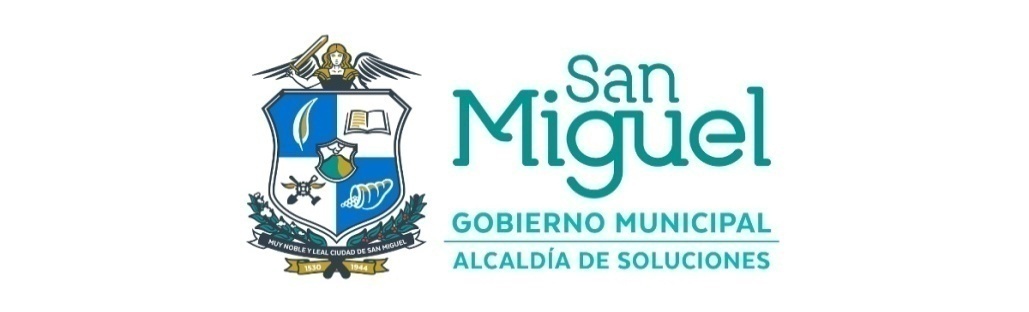                        SAN MIGUEL, ABRIL 24 DE 2017UNIDAD DE AUDITORIA INTERNASres. Miembros del Concejo MunicipalAlcaldía Municipal de San MiguelPresenteANTECEDENTESCon base en el Artículo 106 del Código Municipal y Articulo 34, inciso 2 de la Ley de la Corte de Cuenta de la República y en cumplimiento al Acuerdo N° 44, Acta N° 02 de fecha 18/01/2016, se ha efectuado Examen Especial, al manejo de la Liquidación N° 02 del Fondo de Monto Fijo, por un Monto de $ 664.57 de 05 de abril de 2017; según Orden de Trabajo N° REF UAI-AMSM 08/2017, de fecha 19 de abril del presente año.OBJETIVOS DEL EXAMEN.Objetivo General.Realizar  Examen Especial a La liquidación N° 02 del Fondo de Monto Fijo, por un Monto de $ 664.57 de 05 de abril de 2017 y emitir un informe sobre dicho examen. Objetivos Específicos.-Verificar que los egresos cuenten con la respectiva documentación de soporte.-Verificar que los egresos efectuados a través del Fondo de Monto Fijo, se ejecuten de acuerdo a la normativa legal.-Comprobar la veracidad y propiedad de los egresos efectuados a través del fondo de Monto Fijo.ALCANCE DEL EXAMEN.Se realizó  Examen Especial a La liquidación  N° 02 del Fondo de Monto Fijo, por un Monto de $ 664.62 de 05 de abril de 2017, previo a la legalización de la documentación de soporte; de conformidad con las Normas de Auditoría Interna del sector Gubernamental, emitidas por la Corte de Cuentas de la República. PROCEDIMIENTOS DE AUDITORIA UTILIZADOS.En el transcurso del Examen, se efectuaron procedimientos dentro de los cuales se pueden mencionar: -Verificamos que los egresos por este concepto, contaran con la autorización correspondiente.-Verificamos que se haya efectuado el cálculo del Impuesto sobre la Renta, en aquellos comprobantes en que aplica.-Verificamos que por los egresos realizados se cuenta con la documentación de respaldo-Verificamos la disponibilidad presupuestaria.RESULTADOS OBTENIDOS.Al  efectuar  la  revisión  respectiva  y de conformidad a los procedimientos utilizados, no encontramos condiciones que reportar.SEGUIMIENTO  A  RECOMENDACIONES DE AUDITORIAS ANTERIORESNo se efectuó seguimiento a recomendaciones de Auditorias practicadas por esta Unidad u otro ente, en razón  que no existen recomendaciones en el último examen especial practicado.  CONCLUSIONCon base a los resultados del Examen Especial a la liquidación N° 02 del Fondo del  Monto Fijo, por  un Monto de $ 664.57 del 05 de abril de 2017; concluimos que no existen condiciones que reportar.PARROFO ACLARATORIOEl presente informe se refiere únicamente al Examen Especial a la liquidación N° 02 del Fondo de Monto fijo, por  un Monto de  $ 664.57 del 05 de abril de 2017; y ha sido elaborado para presentarlo al Concejo Municipal y a la Corte de Cuentas de la República. San Miguel, Abril 24 de 2017DIOS UNION Y LIBERTAD Atentamente,Licda. Paula Marina Navarro de HerreraAuditor InternoC.C. COMISION DE AUDITORIA Y CONTROLC.C. SÍNDICO MUNICIPALC.C. CORTE DE CUENTAS DE LA REPUBLICAC.C. ARCHIVO